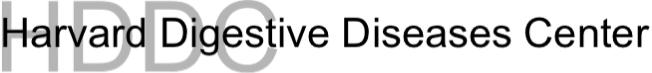 PILOT AND FEASIBILITY AWARDS PROGRAM LETTER OF INTENTEmail this form and your NIH Biosketch to Kebrewosen.Densamo@childrens.harvard.eduDeadline: December 27, 2021 at 5:00 pmName:Institution and Dept: Mailing Address:Phone:	Email:Lab PI/Mentor (required for Instructors and Fellows):Current Academic Position:Please attach NIH format biosketch.ELIGIBILITY CHECK LIST (select one):[  ] New Investigator without current or past independent NIH project support (e.g., R01, R00, P01)(Note: Eligible “New Investigators” are those who hold a Senior Fellow, final year Postdoctoral Fellow, Instructor or Assistant Professor appointment. These grants are intended to help young investigators initiate independent research programs rather than postdoctoral research).[  ] Established Investigator with no previous work in digestive diseases.[  ] Established Investigator in digestive diseases with proposal for testing a new/innovative idea. (Note: the project must be a clear and significant departure from ongoing work; logical extensions of previous or ongoing projects are not eligible.)[  ] Other (explain):(Note: The P/F program is primarily intended to support new investigators: NIH policy requires they be given priority.PROJECT DESCRIPTION:  Briefly state the project’s objectives, specific aims, and relevance to digestive diseases.  Use Arial 11 font, single-spaced. Explain how this research proposal is a departure from your ongoing work and that of your current mentors. Do not exceed the space below.